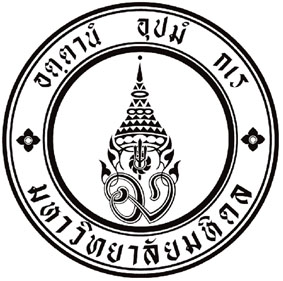 CMMU Ph.D. Scholarship Application FormApplication informationName-Surname_______________________________________ 
Birth date (dd/mm/yyyy)___________________   Age______ yearsApplication No.____________   Nationality___________________Research Interest
__________________________________________________________________________________________________________________________________________CMMU Ph.D. Entrance Exam Score.**Remark: Please complete this section if you could provide your scores. Otherwise, leave them blank.TOEFL score:____________________ Date of taken(dd/mm/yyyy)_____________
GMAT score:_____________________ Date of taken(dd/mm/yyyy)_____________CMMU English Test score:____________________ (complete by CMMU)CMMU Analytical score:______________________ (complete by CMMU)Education backgroundI graduated bachelor degree in__________________________________ 
From University__________________ Year of graduation____________GPA____________   Honor awarded 1st class  2nd class 3rd classI graduated my master degree in________________________________
From University__________________ Year of graduation____________GPA____________  Professional Achievements:
_______________________________________________________________________________________________________________________________________________________________________________________________________________Full-Time studentship available:If I got scholarship offer, I can be a full time student and work according to CMMU Ph.D. Scholarship Guideline.  Yes  NoFurther information: 
Please attach any supporting evidence, if you believe that the additional evidence will support your scholarship application.I hereby certify that all information above is true.(sign)_________________________________________Name-Surname_________________________________Date( dd/mm/yyyy)______________________________ Attachment checklist Completed CMMU Ph.D. application form and required documents Statement of purpose:  (1 page single space) why you should get this scholarship   2 Academic References: support your scholarship application.   Full CV: (Maximum of 4 pages single space)